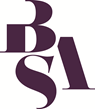 NOMINATION FORMBSA Philip Abrams Memorial Prize 2020ABOUT THE BOOK TITLE: 	PUBLISHER: 	PUBLICATION DATE:  	ISBN NO:  	ABOUT THE AUTHORNAME:  	ADDRESS FOR CORRESPONDENCE:  	EMAIL ADDRESS: 	PLEASE READ THE INFORMATION AND CRITERIA DOCUMENT BEFORE COMPLETING THIS ELIGIBILITY CHECK LIST:					                             	 PLEASE CIRCLE1.	Is this a first monograph, as defined in the criteria?					Yes / No2.	Is this a sole-authored monograph?							Yes / No3. 	Has this book been published within the stated publication dates? 			Yes / No4.	Is this person newly established in sociology, as defined in the criteria?			Yes / No5.	Has the person had a UK academic affiliation, as defined in the criteria			Yes / No6.	Is this person a current, fully paid-up, member of the BSA?				Yes / No7.	Have you included this person’s curriculum vitae?					Yes / No8.	Have you included four copies of the book?						Yes / NoComplete this form and return it with four copies of the book by no later than Monday 2nd December 2019 to:BSA Philip Abrams Memorial Prize, The British Sociological Association, 
Chancery Court, Belmont, Durham, DH1 1TW, UK.Telephone: 0191-383-0839       E-mail: enquiries@britsoc.org.uk Please Note: The judges’ decision is final. No correspondence will be entered into.